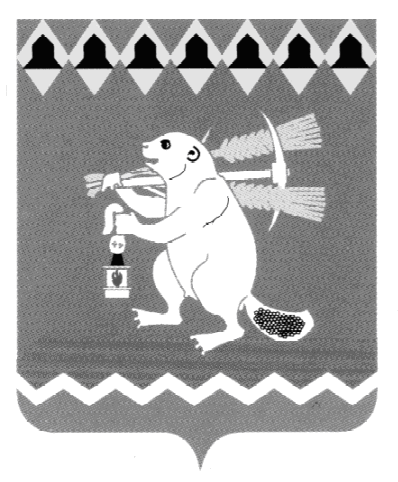 Администрация Артемовского городского округа ПОСТАНОВЛЕНИЕот 18.10.2017                                                                                      № 1124-ПАОб одобрении прогноза социально-экономического развитияАртемовского городского округа на 2018 год и плановый период 2019 и 2020 годовВ соответствии с Бюджетным кодексом Российской Федерации, Федеральным законом от 28 июня 2014 года № 172 - ФЗ «О стратегическом планировании в Российской Федерации», Законом Свердловской области 
от 15 июня 2015 года № 45 - ОЗ «О стратегическом планировании в Российской Федерации, осуществляемом на территории Свердловской области»,  Порядком разработки и корректировки прогноза социально-экономического развития Артемовского городского округа на среднесрочный период, утвержденным постановлением Администрации Артемовского городского округа от 25.07.2016 № 839-ПА, в целях определения направлений и ожидаемых результатов социально-экономического развития Артемовского городского округа на среднесрочный период, руководствуясь Положением о бюджетном процессе в Артемовском городском округе, утвержденным решением Думы Артемовского городского округа от 26.02.2015 № 624 (с изменениями), статьями 30, 31 Устава Артемовского городского округа, ПОСТАНОВЛЯЮ:1. Одобрить прогноз социально-экономического развития Артемовского городского округа на 2018 год и плановый период 2019 и 2020 годов (Приложение).2. Финансовому управлению Администрации Артемовского городского округа (Бачурина О.Г.) учесть прогноз социально-экономического развития Артемовского городского округа на 2018 год и плановый период 2019 и 2020 годов при формировании проекта бюджета Артемовского городского округа на 2018 год и плановый период 2019 и 2020 годов. 3. Признать утратившим силу постановление Администрации Артемовского городского округа от 18.10.2016 № 1155-ПА «О прогнозе социально-экономического развития Артемовского городского округа на 2016 год и плановый период 2017 и 2018 годов» (с изменениями).4. Постановление опубликовать в газете «Артемовский рабочий» и разместить на официальном сайте Артемовского городского округа в информационно-телекоммуникационной сети «Интернет».5. Контроль за исполнением постановления возложить на первого заместителя главы Администрации Артемовского городского округа 
Черемных А.Н.Глава Артемовского городского округа                                     А.В. Самочернов Прогноз социально-экономического развития Артемовского городского округа на 2018 год и плановый период 2019 и 2020 годовПримечание. К прогнозу социально - экономического развития Артемовского городского округа на 2018 год и плановый период 2019 и 2020 годов прилагается пояснительная записка.Пояснительная записка к прогнозу социально - экономического развития Артемовского городского округа на 2018 год и плановый период 2019 и 2020 годов
Прогноз социально-экономического развития Артемовского городского округа на 2018 год и плановый период 2019 и 2020 годов разработан в соответствии с Бюджетным Кодексом Российской Федерации, Правилами разработки, корректировки, осуществления мониторинга и контроля реализации прогноза социально-экономического развития Российской Федерации на среднесрочный период, утвержденными постановлением Правительства Российской Федерации от 14.11.2015 № 1234, Порядком разработки, корректировки, осуществления мониторинга и контроля реализации прогноза социально-экономического развития Свердловской области на среднесрочный период, утвержденным постановлением Правительства Свердловской области от 02.09.2015 № 800-ПП, Порядком разработки и корректировки прогноза социально-экономического развития Артемовского городского округа на среднесрочный период, утвержденным постановлением Администрации Артемовского городского округа 
от 25.07.2016 № 839-ПА.Прогноз социально-экономического развития Артемовского городского округа составляется в целях:- мониторинга выполнения задач, определенных в стратегических документах;- формирования основы для составления проекта бюджета Артемовского городского округа;- определения основных проблем развития городского округа и возможных путей их решения органами местного самоуправления, для выработки экономической политики.Прогноз социально-экономического развития городского округа составлен с учетом сценарных условий развития основных макроэкономических показателей Свердловской области в среднесрочном периоде, разработанных Министерством экономики Свердловской области.Прогноз социально-экономического развития Артемовского городского округа на среднесрочный период 2018 - 2020 годов сформирован исходя из анализа статистических данных за 2015 - 2016 годы, январь – июнь 2017 года и прогнозных расчетов, представленных органами местного самоуправления Артемовского городского округа и организациями, расположенными на территории Артемовского городского округа.Прогноз сценарных условий социально-экономического развития Артемовского городского округа на среднесрочный период разработан в составе трех основных вариантов - инерционного, базового и целевого.Инерционный сценарий (вариант 1) предполагает сохранение консервативных тенденций, минимальную динамику развития в условиях неблагоприятной внешнеэкономической конъюнктуры и сохранением сдержанной денежно-кредитной политики, меньшие темпы роста прибыли организаций, низкую инвестиционную активность частных компаний. Предполагается умеренный рост экономики в условиях ограниченных финансовых возможностей и медленного восстановления экономики. В этих условиях основные социальные параметры будут характеризоваться сдержанной динамикой, при этом предусматривается обязательное исполнение минимальных социальных обязательств государства. Вариант 1 отражает консервативный сценарий развития и не предполагает кардинального изменения модели экономического роста.Базовый сценарий (вариант 2) рассматривает развитие экономики в более благоприятных внешнеэкономических условиях. Инвестиции в основной капитал будут восстанавливаться более быстрыми темпами. В социальной сфере данный вариант прогноза предусматривает повышение уровня жизни населения на основе умеренного увеличения социальных обязательств государства и бизнеса. Потребительский спрос будет восстанавливаться по мере ускорения роста доходов, а также за счет расширения потребительского кредитования. Замедление инфляции будет умеренным.  Целевой сценарий (вариант 3) ориентирован на достижение целевых показателей социально-экономического развития и решения задач стратегического планирования. Предполагается устойчивый рост экономики, в результате чего произойдет увеличение оборота розничной торговли. Но для достижения целевых параметров необходим переход экономики на инвестиционную модель развития. Это предполагает сдерживание расходов на потребление и снижение различных видов издержек для бизнеса. При условии постепенного снижения процентных ставок будут созданы благоприятные условия для реализации инвестиционных проектов.Так же прогноз основан на предпосылках:- умеренного роста мировой экономики;- усиление тенденций старения населения и ухудшения возрастной структуры;- сохранения действия финансовых и экономических санкций в отношении российской экономики, а также ответных мер на протяжении всего прогнозного периода.Важными факторами, оказывающими воздействие на социально-экономическое развитие Артемовского городского округа на прогнозном горизонте, будут оставаться финансовая устойчивость крупных предприятий округа и инвестиционная активность.Разработка основных параметров прогноза развития на период 
2018-2020 годов осуществлялась по базовому сценарию прогноза социально-экономического развития Свердловской области на среднесрочный период 2018-2020 годов. Достигнутый уровень социально-экономического развития Артемовского городского округаДинамика основных экономических показателей свидетельствует о замедлении темпов роста социально-экономического развития Артемовского городского округа в 2016 году.Оборот организаций в январе – декабре 2016 года снизился на 5,1 % 
к уровню 2015 года и составил 8912,07 млн. рублей (2015 год – 9391,0 млн. рублей).В 2016 году инвестиции в основной капитал крупных и средних организаций составили 300,01 млн. рублей, что ниже показателя 2015 года на 25,8 % (2015год – 404,05 млн. рублей).Оборот организаций, не относящихся к субъектам малого предпринимательства, по видам экономической деятельности в 2016 году составил 92,4 % от уровня 2015 года (2015 год – 9645,13 млн. рублей, 2016 год – 8912,07 млн. рублей).За январь-декабрь 2016 года среднемесячная начисленная заработная плата по крупным и средним организациям составила 28265,9 рублей 
(за 2015 год – 27190,0 рублей), темп роста по сравнению с аналогичным периодом прошлого года составил 103,9%.    В 2016 году за счет всех источников финансирования введено в действие жилых домов общей площадью 4679,0 кв.м., что составляет 73,0 % от показателя 2015 года (2015 год – 6409,6 кв.м.).Численность населения Артемовского городского округа на 01.01.2017 составляет 56,6 тыс. человек.В 2016 году зарегистрировано 754 родившихся малышей (в 2015 году – 706 человек), увеличение числа родившихся составляет 48 человек или 6,7%. Число умерших в 2016 году составило 979 человек (в 2015 году - 998 человек), снижение числа умерших на 19 человек или на 2% от числа умерших в 2015 году. Число умерших превысило число родившихся на 29,8%.Число зарегистрированных браков в 2016 году по сравнению с 2015 годом уменьшилось на 45 пар и составило 411 пар. Число разводов увеличилось на 13 пар и составило 293 пары.Итоги миграции населения за январь-декабрь 2016 года составили: число прибывших 1848 человек, число выбывших 1785 человека, миграционная прибыль - 63 человека (январь-декабрь 2015 года - миграционная убыль - 15 человек).ФинансыПо итогам 2016 года на территории Артемовского городского округа по отчитывающимся 19 организациям число убыточных составило 7 единиц с общим финансовым результатом - 205,5 млн. рублей. Количество прибыльных организаций составило 12 единиц с финансовым результатом 
+ 238,19 млн. рублей.    При разработке прогноза доходной части бюджета Артемовского городского округа на 2018 год и плановый период 2019 - 2020 годов использовались:- прогноз налоговых и неналоговых доходов бюджета Артемовского городского округа на 2018 год и плановый период 2019 и 2020 годов, рассчитанный в соответствии с действующим бюджетным и налоговым законодательством, сведениями, представленными главными администраторами доходов бюджета Артемовского городского округа;- предполагаемые объемы межбюджетных трансфертов и дополнительный норматив отчислений в бюджет Артемовского городского округа от налога на доходы физических лиц, заменяющий дотации из областного бюджета на выравнивание бюджетной обеспеченности муниципальных районов (городских округов) на 2017 год и плановый период 2018 и 2019 годов, предусмотренные законопроектом «Об областном бюджете на 2017 год и плановый период 2018 и 2019 годов»;- единые нормативы отчислений в бюджеты муниципальных образований, расположенных на территории Свердловской области от налога на доходы физических лиц, подлежащего зачислению в областной бюджет 
(в соответствии с Законом Свердловской области от 26 декабря 2011 года            № 128-ОЗ «Об установлении единых нормативов отчислений в бюджеты муниципальных образований, расположенных на территории Свердловской области, от налога на доходы физических лиц и налога, взимаемого в связи с применением упрощенной системы налогообложения, подлежащих зачислению в областной бюджет» с изменениями (далее – Областной закон № 128-ОЗ), - единый норматив с 1 января 2016 года установлен в размере 1%);- единые нормативы отчислений в бюджеты муниципальных образований, расположенных на территории Свердловской области от налога, взимаемого в связи с применением упрощенной системы налогообложения, подлежащего зачислению в областной бюджет и от минимального налога, взимаемого в связи с применением упрощенной системы налогообложения, подлежащего зачислению в областной бюджет (в соответствии с Областным законом № 128-ОЗ - единый норматив с 1 января 2016 года установлен в размере 15%).Финансирование муниципальных программ планируется исходя из объемов финансового обеспечения мероприятий муниципальных программ Артемовского городского округа, утвержденных постановлениями  Администрации Артемовского городского округа, и с учетом финансовых возможностей бюджета Артемовского городского округа. Построение параметров бюджета городского округа осуществляется на основе принципов сохранения стабильности налоговых условий и обеспечения сбалансированности бюджета.Производственная деятельностьОснову экономики Артемовского городского округа составляют предприятия промышленного производства, поэтому темпы развития промышленности являются определяющими для темпов развития экономики округа в целом. Основную долю занимают предприятия двух видов экономической деятельности - обрабатывающего производства и производства и распределения электроэнергии, газа и воды.По итогам 2016 года оборот организаций, не относящихся к субъектам малого предпринимательства, снизился и составил по видам экономической деятельности:- обрабатывающие производства – 3394,18 млн. рублей или 84,2 % к значению показателя за 2015 год;- производство и распределение электроэнергии, газа и воды – 
2392,01 млн. рублей или 91,0 % к значению показателя за 2015 год.В организациях, не относящихся к субъектам малого предпринимательства, по состоянию на 01.01.2017 среднесписочная численность работников составляет:- обрабатывающего производства - 2254 человека, что ниже значения данного показателя за 2015 год на 10,0 % (в 2015 году - 2310 человек);- производства и распределения электроэнергии, газа и воды – 
1392 человека, что выше данного показателя за 2015 год на 1,5 % (в 2015 году - 1371 человек).В период до 2020 года в организациях Артемовского городского округа ожидается умеренный экономический рост, но его темпы прогнозируются в пределах 1,5 %, в том числе:  - ежегодное увеличение оборота организаций обрабатывающего производства в пределах 0,9 – 1,8 %;- ежегодное увеличение оборота организаций по производству и распределению электроэнергии, газа и воды в пределах 0,3 – 0,6 %.В 2016 году на территории Артемовского городского округа осуществляли деятельность 2 сельскохозяйственные организации и 
11 крестьянских (фермерских) хозяйств и более 11 тысяч семей, имеющих личные подсобные хозяйства. По состоянию на 01.01.2017 на территории Артемовского городского округа на предприятиях агропромышленного комплекса трудилось 656 человек, что составляет 31,3% к соответствующему периоду 2015 года.Основные направления производственной деятельности сельскохозяйственных предприятий района: производство мяса птицы, возделывание зерновых культур.Оборот сельскохозяйственных организаций Артемовского городского округа в 2016 году составляет 704,8 млн. рублей, что меньше аналогичного показателя за 2015 год на 11,2% (2015 год – 793,69 млн. рублей).В прогнозном периоде 2018-2020 годов ожидается рост оборота организаций сельскохозяйственного производства в пределах от 1,4 % до 2,0 %. Рост оборота организаций сельскохозяйственного производства планируется увеличивать, в том числе за счет увеличения общих посевных площадей с 6236 га в 2016 году до 13845 га в 2020 году. Также с 2018 года ожидается начало строительства козьей фермы на 1000 голов дойных коз.Оборот организаций в сфере «Строительство» за 2016 год составляет 
105,3 млн. рублей, что на 23,1 % больше, чем в 2015 году (2015 год – 
85,5 млн. рублей). В 2016 году введено в действие жилых домов общей площадью 4679 кв. м., что составляет 73,0 % к соответствующему периоду 2015 года (в 2015 году – 6410 кв. м). В период до 2019 года прогнозируется рост оборотов организаций в сфере строительства от 107,4 млн. рублей до 115,0 млн. рублей, а в 2020 году прогнозируется оборот в сумме 
500,0 млн. рублей.В прогнозном периоде до 2020 года планируется:- строительство индивидуального жилья - ежегодно по 2500 кв.м.;- в 2017 году ввод в действие двух жилых домов общей площадью 
2979 кв. м. и ярмарочного комплекса площадью 1400 кв. м.;- в 2018 году – строительство магазина площадью 600 кв.м. и здания автостанции площадью 600 кв.м.;- в 2020 году строительство детского сада на 135 мест;- в 2020 году строительство школы на 800 мест, физкультурно-оздоровительного комплекса и жилого дома общей площадью 550 кв.м.Оборот оптовой и розничной торговли в 2016 году достиг значения  2035,33 млн. рублей, что составляет 108,8 % от аналогичного показателя за 
2015 год. В среднесрочном периоде оптовая и розничная торговля в условиях расширения потребительского спроса будет иметь положительную динамику от 1,9 % до 2,4 %. В условиях роста реальной заработной платы и реальных располагаемых доходов население постепенно начнет отходить от сберегательной модели поведения, восстанавливая потребительскую активность. В результате уже в 2017 году оборот розничной торговли может продемонстрировать рост на 1,9 % с последующим ускорением до 2,6 % в 2018 году, обусловленным пиковым на среднесрочном периоде темпом роста доходных показателей. В 2019-2020 годах рост оборота розничной торговли составит 2,4 - 2,5%. В части динамики платных услуг населению ожидается ускорение роста с 1,7% в 2017 году до 2,3% в 2020 году.Динамику оборота организаций транспорта и связи будут определять динамика промышленного производства и потребности оптовой и розничной торговли. В прогнозном периоде ожидается колебание объема оборота организаций транспорта и связи в пределах от 0,2 % до 0,7 %.Оборот организаций в области информатизации и связи прогнозируется в периоде 2018-2020 годов от 6,8 млн. рублей до 6,9 млн. рублей.ИнвестицииВо всех трех сценариях экономического развития предполагается продолжение реализации денежно-кредитной политики, в которой предполагается, что Банк России обеспечит нахождение инфляции вблизи целевого уровня 4 %, а также приверженность принципам свободного курсообразования. Снижение зависимости курса рубля от колебаний цен на нефть создадут возможности для постепенного снижения ключевой ставки Банком России и закрепления долгосрочных процентных ставок на низком уровне.По итогам 2016 года объем инвестиций в основной капитал по организациям, не относящимся к субъектам малого предпринимательства, расположенных на территории Артемовского городского округа, составляет 300,0 млн. рублей, или 77,2 % к аналогичному показателю прошлого года (в 2015 году – 388,5 млн. рублей). В 2017 году ожидается повышение инвестиционной активности: снижение общего уровня экономической неопределенности в условиях накопленных собственных ресурсов (рост прибыли в 2015 году составил 17,6%, в 2016 году - 17,3 %). Ожидается, что в 2017 году объем инвестиций в основной капитал вырастет на 1,7 %. Восстановление инвестиционного спроса поддержит выпуск продукции в инвестиционно-ориентированных отраслях (таких как производство машин и оборудования, производство транспортных средств, производство прочих неметаллических изделий). В период до 2020 года прогнозируется увеличение объема инвестиций от 1,7 % до 6,6 %. Финансирование инвестиционных вложений за счет средств бюджета Артемовского городского округа, в основном, будет осуществляться в рамках реализуемых муниципальных программ. В среднесрочной перспективе предполагается провести реконструкцию лыжной базы «Снежинка» и стадиона «Локомотив», построить детский сад на 135 мест и школу на 800 мест. В рамках газификации Артемовского городского округа подготовлены инвестиционные проекты на 14 объектов газификации жилого сектора, и 
2 проекта блочных газовых котельных.Денежные доходы населенияДенежные доходы населения Артемовского городского округа в 2016 году снизились на 113,81 млн. рублей или на 1,2 % по сравнению с 2015 годом. В 2017 году ожидается повышение доходов населения на 424,04 млн. рублей, что составит рост на 4,7 %. В прогнозном периоде, исходя из базового сценария, ежегодный рост денежных доходов населения будет колебаться от 4,7 % до 7,2 %.В настоящее время обозначились предпосылки, позволяющие прогнозировать увеличение денежных доходов населения за счет всех основных источников: социальных выплат, доходов от предпринимательской деятельности, оплаты труда, в том числе в связи с планируемым повышением МРОТ в 2018 году до 85%, а с 2019 года — до 100% от прожиточного минимума трудоспособного населения. В результате с 2018 года минимальный размер оплаты труда должен увеличиться на 21,7 % и составить 9 489 рублей. Кроме того, в прогнозном периоде поддержку доходам населения окажут и социальные трансферты - важную роль здесь сыграет индексация пенсий на уровень инфляции прошлого года, превышающий текущую инфляцию. Положительную динамику доходов населения поддержит ожидаемое оживление потребительского кредитования.Потребительский рынокВ 2016 году оборот розничной торговли составляет 2035,3 млн. руб., что на 8,8 % больше по сравнению с 2015 годом (в 2015 году – 1870,7 млн. руб. в сопоставимых ценах). Оборот общественного питания в 2016 году остался на уровне 2015 года. По предварительным оценкам в 2018-2020 годах:- рост оборотов розничной торговли будет в пределах от 3,3 % до 4,5 %;- рост общественного питания – в пределах от 0,8 % до 2,5 %. Это связано с прогнозируемым ростом доходов населения и увеличением расходов домашних хозяйств на конечное потребление.Демография и рынок трудаНа 01.01.2017 число жителей Артемовского городского округа составляет 56592 человека, что меньше на 167 человек численности жителей на 01.01.2016 (по состоянию на 01.01.2016 – 56759 человек).По итогам 2016 года смертность превысила рождаемость на 23,0 % (родившихся – 754 человека, умерших – 979 человек). Ожидаемая среднегодовая численность населения в 2017 году – 
56,55 тыс. человек.В 2018 - 2020 годах прогнозируется снижение темпов естественной и миграционной убыли населения.Прогнозируемая численность населения, при сохранении существующих тенденций движения населения, к 2020 году составит 56,7 тыс. человек.Численность детей в возрасте 3-7 лет (дошкольного возраста) по состоянию на 01.01.2017 составляет 3824 человека, что на 48 человек меньше, чем в 2016 году. В краткосрочной перспективе прогнозируется незначительное снижение численности граждан данной возрастной категории.Численность детей и подростков в возрасте 8 - 17 лет (школьного возраста) на 01.01.2017 составила 5303 человека, что на 117 человек больше, чем в 2015 году. В краткосрочной перспективе прогнозируется
незначительное увеличение численности граждан данной возрастной категории за счет рождений прошлых лет.Численность населения городского округа в трудоспособном возрасте на 01.01.2017 составила 29200 человек (51,6 % от общей численности населения), а численность населения старше трудоспособного возраста – 16500 человек (29,2 % от общей численности населения округа). Демографическая ситуация в городском округе характеризуется старением населения. В прогнозируемый период 2018 - 2020 годов эта тенденция сохранится.В 2018 - 2020 годах ожидается сохранение численности занятых в экономике городского округа в пределах 25,5 тыс. человек ежегодно. Незначительный прирост численности занятых ожидается в обрабатывающем производстве, сельскохозяйственном производстве, бюджетной сфере.Рынок труда в среднесрочной перспективе будет в значительной степени определяться демографическими тенденциями. Положительный эффект от увеличения экономической активности в отдельных возрастах (в том числе населения околопенсионного возраста) будет компенсирован сокращением численности населения в трудоспособном возрасте. В среднесрочной перспективе прогнозируется, что миграционный прирост населения превысит естественную убыль.Развитие социальной сферыВ 2016 году в 5 общеобразовательных организациях Артемовского городского округа в 2 смены обучалось 559 человек, что составляет 9,1% от общего количества обучающихся (в 2015 году - 499 человек или 8,4%). В целях обеспечения односменного обучения на территории Артемовского городского округа в среднесрочной перспективе запланировано строительство школы на 800 мест.В целях обеспечения детей в возрасте от полутора до трех лет местами в детских дошкольных организациях в 2020 году планируется строительство детского сада на 135 мест.  Трудовые ресурсыСреднесписочная численность работников организаций Артемовского городского округа по состоянию на 01.01.2017 составила 10668 человек, что составляет 95,6 % к показателю прошлого года (в 2015 году – 11159 человек), в том числе по видам экономической деятельности:- сельское хозяйство, охота и лесное хозяйство – 52 человека, или 31,3 % к уровню 2015 года;- обрабатывающие производства – 2254 человека, или 90,0 % к уровню 2015 года;- производство и распределение электроэнергии, газа и воды – 
1392 человека, или 101,5 % к уровню 2015 года;- образование – 2069 человек, или 100,1 % к уровню 2015 года;- здравоохранение и предоставление социальных услуг – 1696 человек, или 95,3 % к уровню 2015 года.На 01.01.2017 уровень регистрируемой безработицы составлял 2,12% к экономически активному населению (на 01.01.2016 - 2,5%). Численность безработных граждан на 01.01.2017 – 754 человека (на 01.01.2016 – 
919 человек). Распределение числа безработных по уровню образования характеризовались следующими данными:высшее профессиональное образование			-        69 человексреднее профессиональное образование			-      258 человексреднее (полное) общее образование			-    222 человекане имеющие среднего (полного) общего образования	-       11  человекимеющие основное общее образование			-    194 человека.В сентябре 2017 года потребность в работниках для замещения свободных рабочих мест (вакантных должностей), заявленная работодателями, составляет 222 единицы, из них доля вакансий по рабочим профессиям составляет 36,5 % от всех вакансий или 81 единица, а доля вакансий с оплатой труда выше прожиточного минимума (МРОТ 8862,0 руб.) – 65,3 % или 145 единиц.Заключение В условиях дефицита бюджета необходимо продолжить работу по концентрации инвестиционных расходов бюджета округа на приоритетных направлениях (в том числе за счет их сокращения по неприоритетным статьям расходов).С 2015 года применяется программный метод планирования расходов бюджета Артемовского городского округа на основании муниципальных программ с учетом четко определенных приоритетов в соответствии с реальными возможностями бюджета Артемовского городского округа.Учитывая, что в ближайшей перспективе будут действовать ограничения, связанные с неблагоприятной ситуацией в мировой экономике, необходимо продолжить работу по приоритезации расходов бюджета Артемовского городского округа.Приоритетными в 2018-2020 годах признаются направления, связанные с реализацией приоритетных инвестиционных проектов, Указов Президента Российской Федерации от 07 мая 2012 года № 596, от 07 мая 2012 года
№ 597, от 07 мая 2012 года № 598, от 07 мая 2012 года № 599, 
от 07 мая 2012 года № 600, от 07 мая 2012 года № 601, от 07 мая 2012 года 
№ 602, от 07 мая 2012 года № 606, а также иные мероприятия, направленные на развитие Артемовского городского округа:1) строительство школы, детского сада, капитальный ремонт дошкольных образовательных организаций;2) строительство и капитальный ремонт тротуаров, муниципальных автомобильных дорог общего пользования;3) капитальный ремонт (замена) аварийных водопроводов, теплотрасс, водоводов и сетей водоотведения;4) модернизация жилищно-коммунального хозяйства;5) строительство газовых котельных в сельских населенных пунктах;6) газификация Артемовского городского округа;7) строительство жилья для переселения граждан из непригодного и аварийного жилья;8) развитие въездного и внутреннего туризма;9) реконструкция лыжной базы «Снежинка»;10) обустройство дворовых территорий.Приложение к постановлению Администрации Артемовского городского округа от 18.10.2017 № 1124-ПАПоказателиЕдиница измерения2016 год            отчет2017 год            оценка2018 год прогноз2019 год прогноз2020 год прогнозI. ФинансыI. ФинансыI. ФинансыI. ФинансыI. ФинансыI. ФинансыI. Финансы1. Доходы, всего (стр. 1.12 + стр. 1.13)млн. руб.1739,811858,681754,851740,11753,671. Доходы, всего (стр. 1.12 + стр. 1.13)млн. руб.1739,811858,681754,851740,11753,671.1.Прибыль прибыльных организациймлн. руб.238,19250,00270,00300,00350,00    1.1.1. сальдо прибылей и убытков (справочно)млн. руб.32,6940,0060,0070,00100,001.2. Амортизационные отчислениямлн. руб.165,28174,87181,34191,5102,081.3. Налог на доходы физических лицмлн. руб.544,62479,25488,84498,62508,591.4. Единый налог на вмененный доходмлн. руб.26,7526,9827,2528,0728,911.4.1 налоговая база (сумма исчисленного вмененного дохода)млн. руб.308,61310,00310,00310,00310,001.5. Налог, уплачиваемый в связи с применением патентной системы налогообложения млн. руб.0,630,70,730,770,811.6. Земельный налогмлн. руб.9,811,6111,812,0312,271.7. Единый сельскохозяйственный налог млн. руб.3,012,072,182,292,41.7.1. налоговая база млн. руб.24,9018,0018,3018,8519,751.8. Налог на имущество физических лицмлн. руб.9,029,119,299,479,661.9. Прочие налоги и сборымлн. руб.38,9431,5733,1534,8136,551.10. Неналоговые доходымлн. руб.16,4321,5917,8118,3418,781.11. Прочие доходымлн. руб.000001.12. Итого доходов (сумма строк 1.3,1.4, 1.5, 1.6, 1.7, 1.8, 1.9, 1.10,1.11)млн. руб.649,2582,88591,05604,4617,971.13. Средства, получаемые от бюджетов вышестоящих уровней млн. руб.1090,611275,81163,81135,71135,72. Финансирование муниципальных программ (справочно)млн. руб.1678,901859,801684,401672,301683,523. Недополученные доходы Артемовского городского округа от предоставления налоговых преференций, предусмотренных решениями органов местного самоуправления (справочно): млн. руб.5,75,75,725,725,72  3.1. Земельный налогмлн. руб.5,75,75,725,725,72  3.2. Налог на имущество физических лицмлн. руб.00000II. Производственная деятельность II. Производственная деятельность II. Производственная деятельность II. Производственная деятельность II. Производственная деятельность II. Производственная деятельность II. Производственная деятельность 1. Оборот организаций (по полному кругу) по видам экономической деятельности, всего млн. руб.8912,009045,689181,379319,099458,87в том числе:1.1.  Сельское хозяйство, охота и лесное хозяйствомлн.руб.704,80715,37729,68744,27759,161.2. Добыча полезных ископаемыхмлн.руб.0,000,000,000,000,001.3. Обрабатывающие производствамлн.руб.3394,203054,783088,403131,643188,011.4. Обеспечение электрической энергией, газом и пароммлн.руб.2392,002399,182406,372415,992430,501.5. Строительствомлн.руб.105,30107,40110,00115,00500,001.6. Оптовая и розничная торговлямлн.руб.4060,004137,144244,714350,824455,241.7. Транспортировка и хранение млн.руб.85,1085,2785,5385,9586,561.8. Деятельность в области информации и связимлн.руб.6,706,806,806,906,90III. Инвестиционная деятельностьIII. Инвестиционная деятельностьIII. Инвестиционная деятельностьIII. Инвестиционная деятельностьIII. Инвестиционная деятельностьIII. Инвестиционная деятельностьIII. Инвестиционная деятельность1. Объем инвестиций в основной капитал за счет всех источников финансирования, всегомлн.руб.300,02305,10310,29330,46352,27из них по отраслям экономики:1.1. промышленный комплексмлн. руб.170,80173,70175,73194,10215,341.2. сельское хозяйствомлн. руб.28,2030,3631,8032,1232,441.3. оптовая и розничная торговля, сфера услуг и развлечений млн. руб.68,9271,9973,7675,2475,991.4. транспортировка и хранениемлн. руб.32,1029,0029,0029,0029,00IV. Денежные доходы населения IV. Денежные доходы населения IV. Денежные доходы населения IV. Денежные доходы населения IV. Денежные доходы населения IV. Денежные доходы населения IV. Денежные доходы населения 1. Доходы населения Артемовского городского округа, всегомлн. руб.9014,299438,3310017,0010542,1311300,90из них:1.1.  Доходы от предпринимательской деятельностимлн. руб.325,00310,37310,40316,60323,561.2.  Оплата труда млн. руб.4673,304743,394814,544886,764960,061.3. Социальные выплатымлн. руб.4015,994384,574892,065338,776017,282. Среднедушевые денежные доходы  (в месяц)руб./чел.13236,0313858,6714708,2115479,2116593,24V. Потребительский рынок V. Потребительский рынок V. Потребительский рынок V. Потребительский рынок V. Потребительский рынок V. Потребительский рынок V. Потребительский рынок 1. Оборот розничной торговли в ценах соответствующего периодамлн. руб.4060,004200,004390,004550,004700,002. Оборот общественного питаниямлн.руб.194,40195,90197,86201,81205,85VI. Демографические показатели VI. Демографические показатели VI. Демографические показатели VI. Демографические показатели VI. Демографические показатели VI. Демографические показатели VI. Демографические показатели 1. Численность и состав населения 1.1. Численность постоянного населения Артемовского городского округа (на начало года)чел.56759,0056592,0056500,0056600,0056700,001.2. Среднегодовая численность населения Артемовского городского округа чел.56699,0056550,0056450,0056550,0056650,001.3. Численность детей в возрасте 3-7 лет (дошкольного возраста) чел.3872,003824,003744,003644,003535,001.4. Численность детей  и подростков в возрасте 8-17 лет (школьного возраста)чел.5186,005303,005453,005603,005703,001.5. Численность населения в трудоспособном  возрастечел.29166,0028360,0027565,0026060,0030000,001.6. Численность населения старше трудоспособного возрастачел.16465,0016500,0016500,0016600,0016700,002. Естественное движение2.1. Число родившихсячел.754,00780,00810,00850,00890,002.2. Число умершихчел.979,00980,00990,00990,00990,00VII. Развитие социальной сферыVII. Развитие социальной сферыVII. Развитие социальной сферыVII. Развитие социальной сферыVII. Развитие социальной сферыVII. Развитие социальной сферыVII. Развитие социальной сферы1. Количество обучающихся во вторую и третью смены в общеобразовательных организациях чел.559,00604,00600,00630,00571,002. Обеспеченность врачебными кадрами всех специальностейед. на 10 тыс. населения22,0022,2022,4022,7023,003.Обеспеченность врачами общей практикиед. на10 тыс. населения1,801,801,802,002,204. Обеспеченность средним медицинским персоналомед. на 10 тыс. населения82,8083,0083,0083,5083,70VIII. Трудовые ресурсыVIII. Трудовые ресурсыVIII. Трудовые ресурсыVIII. Трудовые ресурсыVIII. Трудовые ресурсыVIII. Трудовые ресурсыVIII. Трудовые ресурсы1. Среднесписочная численность работников (без внешних совместителей) по полному кругу организацийчел.29956,0029155,0028380,0027590,0026890,002.Потребность организаций в подготовке специалистов и квалифицированных рабочих по уровням образования  в рамках программ развития организаций и инвестиционных проектовчел.38,0071,0076,0084,00127,002.1.среднее профессиональное образованиечел.6,007,0016,0017,0049,00   2.1.1 в том числе технического профилячел.0,005,005,005,005,00  2.2. высшее образованиечел.32,0064,0060,0067,0078,00   2.2.1 в том числе инженерно-технического профилячел.2,005,005,006,006,00Приложение к прогнозу социально-экономического развития Артемовского городского округа на 2018 год и плановый период 2019 и 2020 годов